Comisión Intersecretarial de Bioseguridad de los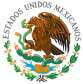 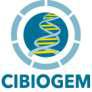 Organismos Genéticamente ModificadosCIBIOGEM MÉXICO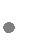 Informe de Trabajo 2011SECRETARÍA EJECUTIVA DE LA COMISIÓN INTERSECRETARIAL DE BIOSEGURIDAD DE LOS ORGANISMOS GENÉTICAMENTE MODIFICADOSContenidoIntroducciónSesiones de la CIBIOGEM y sus Órganos Técnicos y Consultivos Programa de Trabajo Bianual de la CIBIOGEMObjetivo General 1. Fomentar y desarrollar la investigación para atender la problemática nacional en materia de bioseguridad y biotecnología.Objetivo General 2. Información y difusión.Objetivo General 3. Coordinación, seguimiento y gestión comprometida.Objetivo General 4. Fortalecimiento e implementación del marco regulatorio.1Comisión Intersecretarial de Bioseguridad de losOrganismos Genéticamente ModificadosCIBIOGEM MÉXICOIntroducciónLa Secretaría Ejecutiva de la Comisión Intersecretarial de Bioseguridad de los Organismos Genéticamente Modificados (CIBIOGEM) presenta a los miembros de la Comisión, su informe de actividades correspondiente al año 2011.La estructura del informe se ajusta a los Objetivos Generales contenidos en el Programa de Trabajo Bianual de la CIBIOGEM. Adicionalmente este informe se ha elaborado con base en las facultades y obligaciones que la legislación aplicable en materia de bioseguridad le confiere a la Secretaría Ejecutiva de CIBIOGEM.De igual manera, contiene las actividades realizadas en cumplimiento a los acuerdos asumidos por el Pleno de la CIBIOGEM, así como las efectuadas con el fin de dar cumplimento a lo dispuesto por el artículo 10 del Reglamento de la CIBIOGEM, que establece las atribuciones que le competen al Secretario Ejecutivo.El presente informe abarca del 1º de enero al 31 de diciembre de de 2011, por lo que se reportan los logros alcanzados en este periodo, así como los avances en diferentes actividades, dentro del marco del Programa de Trabajo Bianual 2011-2012 aprobado por la CIBIOGEM .El Programa de Trabajo Bianual (PTB) 2011-2012 enmarca las actividades de la Secretaría Ejecutiva de la CIBIOGEM y retoma los Objetivos Generales del PTB 2009-2010. Así mismo incluye objetivos específicos con metas y entregables definidos a ejecutar en coordinación con las instancias y conforme a las prioridades que estableció la CIBIOGEM para el periodo de Presidencia de la SEMARNAT y contribuye a las líneas de acción contenidas en el Programa para el Desarrollo de la Bioseguridad y la Biotecnología (PDBB) referido en el Programa Especial de Ciencia Tecnología e Innovación (PECITI).Adicionalmente, y de acuerdo a los planteamientos de la Reunión del Planeación Estratégica del CONACYT llevada a cabo en el mes de julio de 2011 y de la Reunión de Planeación Estratégica de la Secretaría Ejecutiva de la CIBIOGEM, en la que se retomaron los temas relevantes y asociados al fortalecimiento de la investigación y generación de conocimiento en materia de Bioseguridad y Biotecnología en nuestro país; se reportan actividades encaminadas a contribuir al fortalecimiento de infraestructura de instalaciones de confinamiento de organismos genéticamente modificados, en diversas instancias públicas de investigación2Comisión Intersecretarial de Bioseguridad de losOrganismos Genéticamente ModificadosCIBIOGEM MÉXICOSesiones de la CIBIOGEM y sus Órganos Técnicos y ConsultivosActividades de la CIBIOGEMEn el año 2011 inició el periodo de Presidencia de la CIBIOGEM, por parte del el Titular de la Secretaría de Medio Ambiente y Recursos Naturales. El Presidente de la CIBIOGEM, por conducto del Secretario Ejecutivo, convocó a las siguientes sesiones ordinarias, la Primera el 6 de abril, la Segunda el 16 de junio, la Tercera y Cuarta Sesión Ordinaria tuvo lugar el 15 de diciembre. En dichas sesiones se asumieron un total de 42 acuerdos, de los cuales 21 han sido concluidos y se reportan quince de ellos como en proceso de cumplimiento.Actividades del Comité TécnicoLa Secretaría Ejecutiva organizó, convocó y presidió cuatro Sesiones Ordinarias del Comité Técnico los días 3 de febrero, 26 de mayo, 8 de septiembre y 24 de noviembre. Adicionalmente se llevó a cabo una Sesión Extraordinaria del Comité Técnico, el día 23 de septiembre. Los asuntos tratados en la CIBIOGEM, son previamente analizados por este Órgano Colegiado. En su Primera Sesión Ordinaria, el CT decidió la conformación de un Grupo de Trabajo de Reguladores / Evaluadores Técnicos para el análisis conjunto de temas prioritarios para el cumplimiento de la regulación.El Comité Técnico, entre otros temas, contribuyó con el envío de insumos para la elaboración y para los reportes de avances de las actividades contenidas en el Programa de Trabajo Bianual 2011-2012 de la CIBIOGEM. En particular durante la Sesión Extraordinaria del CT, se concluyó la elaboración y se acordó el envío del Segundo Informe Nacional sobre la Aplicación del Protocolo de Cartagena sobre Seguridad de la Biotecnología.Actividades del Consejo Consultivo CientíficoEl Consejo Consultivo Científico de la CIBIOGEM, llevó a cabo una Primera Sesión Extraordinaria el día 24 de enero. En esta sesión se llevó a cabo el cambio de Coordinador del Consejo. También en esa fecha se llevó a cabo la reunión conjunta con el Comité Técnico.El Consejo llevó a cabo su Segunda Sesión Ordinaria el 1 de julio, la tercera Sesión Ordinaria tuvo lugar el 23 de septiembre y la Cuarta Sesión Ordinaria del CCC tuvo lugar el 29 de noviembre. Se abrieron las convocatorias respectivas para remplazar a los 4 consejeros que terminaron su periodo de tres años. Entre las actividades a resaltar del CCC se la coordinación de los comités de evaluación de los proyectos a ser financiados con los recursos del fondo CIBIOGEM.3Comisión Intersecretarial de Bioseguridad de losOrganismos Genéticamente ModificadosCIBIOGEM MÉXICOSe renovaron tres miembros del CCC en 2011, emitiendo las Convocatorias correspondientes para seleccionar a los representantes de las Disciplinas de Salud Humana, Sanidad Animal y Ecología. Se llevaron a cabo las Reuniones del Comité Evaluador a las Convocatorias para renovar a los miembros del CCC-CIBIOGEM el 22 de junio y 30 de septiembre de 2011.Actividades del Consejo Consultivo MixtoEl Consejo Consultivo Mixto (CCM) de la CIBIOGEM, Órgano Colegiado que integra a los sectores social, productivo y privado, llevó a cabo tres sesiones ordinarias en 2011. La Primera el 19 de enero, la Segunda el 9 de agosto y la Tercera el 3 de octubre. Adicionalmente el CCM tuvo una reunión de trabajo el 25 de noviembre.Actividades del Comité Técnico y de Administración del Fondo CIBIOGEMLa Secretaría Ejecutiva, en colaboración con la Dirección Adjunta de Administración y Finanzas (DAFF) organizó y convocó la dos Sesiones Ordinarias del CTA, de 2011 que se llevaron a cabo el día 13 de septiembre y el 13 de diciembre. EL Secretario Administrativo informó sobre la situación financiera del Fondo con cifras del 1 de enero al 30 de noviembre de 2011.Programa de Trabajo Bianual de la CIBIOGEMEl Programa de Trabajo Bianual 2011-2012 fue aprobado en la Primera Sesión Ordinaria de la CIBIOGEM llevada a cabo el día 6 de abril de 2011. Durante las Sesiones Ordinarias de la CIBIOGEM, se han presentado los informes de avance del mismo.La Secretaría Ejecutiva reporta el desarrollo de las actividades que llevó a cabo para el cumplimiento del PTB y el objeto de la CIBIOGEM durante el año 2011, que incluyen cuatro Objetivos Generales:Fomentar y desarrollar la investigación para atender la problemática nacional en materia de bioseguridad y biotecnología. Información y difusión. Coordinación, seguimiento y gestión comprometida. Fortalecimiento e implementación del marco regulatorio. Estos Objetivos Generales incluyen en total 14 objetivos específicos. A continuación se reportan los avances de las metas y acciones contenidas en el PTB para cada Objetivo Específico y que se encuentran específicamente relacionadas con los objetivos 1, 2, 3 y 5 del PECITI:4Comisión Intersecretarial de Bioseguridad de losOrganismos Genéticamente ModificadosCIBIOGEM MÉXICOObjetivo General 1: Fomentar y desarrollar la investigación para atender la problemática nacional en materia de bioseguridad y biotecnología.Resultados de proyectos de investigación en biotecnología y bioseguridad aprobados por la CIBIOGEM y financiados con recursos del Fondo- CIBIOGEM, sustentando la toma de decisiones.Firma del Convenio, primera y segunda ministración de recursos para el Proyecto “Diagnóstico de la Diversidad Genética de razas y variedades de maíces nativos para la evaluación de programas de conservación” aprobado en 2010, seguimiento administrativo y técnico para la ejecución del mismo. Se han recibido dos informes técnicos de avances del Proyecto. Se conjuntó información de línea base sobre especies de las que México es Centro de Origen y Diversidad Genética disponible por parte de autoridades e investigadores que desarrollan sus actividades en este ámbito en el Foro de la Red Mexicana de Monitoreo de OGMs del 9 y 10 de noviembre. En este Foro participaron integrantes del Consejo Consultivo Científico (CCC), quiénes se comprometieron a llevar la información proporcionada al interior del CCC a fin de integrar la que sea conveniente a los Términos de Referencia de los proyectos de Bioseguridad relativos a las líneas de investigación sobre maíz GM en México. Se concluyó la Ruta crítica para la implementación de Proyectos de Biotecnología y Proyectos de Bioseguridad y se encuentra en proceso de implementación. Plantillas configuradas en el Sistema de Fondos del CONACYT. Se configuraron las plantillas para captura de solicitud y formatos de evaluación de las Convocatorias: CIBIOGEM 2011, BIOTECNOLOGÍA 2011 y BIOSEGURIDAD 2011. Bases de la Convocatoria en Bioseguridad 2011 y Términos de Referencia revisadas y validadas por la Dirección Adjunta de Asuntos Jurídicos (DAAJ). Se recibieron un total de 12 propuestas en respuesta a esta Convocatoria, se conformaron las instancias de evaluación y se llevó a cabo el proceso de evaluación. La Convocatoria BIOSEG-2011-01 permaneció abierta del 9 de mayo al 15 de septiembre de 2011. Se ha informado a los proponentes a los que se les aprobaron sus propuestas para iniciar la firma de los convenios de asignación de recursos. Se financiarán cuatro Proyectos de Bioseguridad. 5Comisión Intersecretarial de Bioseguridad de losOrganismos Genéticamente ModificadosCIBIOGEM MÉXICOPara el caso de las Demandas de los Proyectos de Biotecnología, se conformaron las instancias de evaluación correspondientes contando con un evaluador del CCC por instancia como coordinador de acuerdo a su área de experiencia y tres evaluadores del RCEA, el proceso de evaluación de los proyectos de Biotecnología finalizó en marzo 2011. Las Propuestas en extenso de los tres proyectos de Biotecnología, se capturaron en el Sistema de Fondos; de éstas, dos fueron evaluadas favorablemente y se recomendó limitar el alcance de una de ellas. Se emitieron los dictámenes técnicos y se inició la firma de convenios así como las ministraciones. A la fecha se han firmado los tres convenios de Asignación de Recursos y se otorgaron las primeras ministraciones a los tres proyectos de biotecnología aprobados. El CONACYT identificó la posibilidad de que parte de sus recursos destinados a apoyar la infraestructura de las Universidades, Institutos y Centros de Investigación Públicos se utilicen para apoyar el fortalecimiento de la infraestructura de confinamiento de OGMs y bioseguridad. Con la colaboración de la Dirección Adjunta de Investigación Científica se elaboró una convocatoria que se emitió en la tercera semana de septiembre y se recibieron propuestas de 18 Instituciones Públicas de Investigación. Una vez que se llevaron a cabo las actividades correspondientes de las Instancias de Evaluación se ha decidido financiar 11 propuestas. Esto se ha informado a los proponentes y se inició la firma de los convenios la cual se concluyó en el mes de diciembre de 2011. Se informó a las áreas administrativas de SAGARPA, SEP, SEMARNAT, Secretaría de Economía y Secretaría de Salud sobre las aportaciones de las Secretarías al FONDO CIBIOGEM. La Presidencia de la CIBIOGEM ha planteado iniciar gestiones para facilitar un mecanismo directo de aportación al Fideicomiso a través de la SHCP en futuros ejercicios presupuestales. Las actividades reportadas dentro de este Objetivo General del PTB, responden directamente con las líneas de acción 2, 6 y 7 del PECITI contenidas en el Capítulo 5 en la sección de Colaboración intersecretarial para el desarrollo de la bioseguridad y la biotecnología.Objetivo General 2: Información y difusión6Comisión Intersecretarial de Bioseguridad de losOrganismos Genéticamente ModificadosCIBIOGEM MÉXICOPúblico en general y público interesado sobre los Organismos Genéticamente Modificados y la bioseguridad, informado con fundamentos técnicos y científicos, a través de los mecanismos que establece la LBOGMs.Centro de Intercambio de Información de Bioseguridad: Se mantiene la actualización de la información del Perfil de México. Se ha participado por parte del Punto Focal Nacional del Centro de Intercambio de Información sobre Bioseguridad (CIISB) en el Foro en línea. Se envió a la sección de Noticias Información sobre la Red Mexicana de Monitoreo de OGMs y sobre la Tercera Edición del Taller Nacional de Reporteros. Adicionalmente se presentó en tiempo y forma el Segundo Informe Nacional sobre la Implementación del Protocolo de Cartagena, ente el Secretariado del Convenio de Diversidad Biológica. Se está gestionando la obtención de la información faltante. Registro Nacional de Bioseguridad de OGMs. Actualización continúa de información sobre solicitudes de permisos, autorizaciones y avisos. Sistema Nacional de Información de Bioseguridad y Página de CIBIOGEM en actualización continua: Publicación de Convocatorias y resultados de las convocatorias de demandas de la CIBIOGEM del CCC, de Consejo Consultivo Mixto (CCM) y de la convocatoria: Apoyos para infraestructura para confinamiento de organismos genéticamente modificados del CONACYT, en página electrónica. Desarrollo de sitios para intercambio de información: Comité Técnico, Comité de Establecimiento de la Red de Laboratorios y Comité Permanente de la Red Mexicana de Monitoreo de OGMs. Se implementó nueva imagen institucional a partir del 30 de marzo de 2011. Diseño e implementación del Foro Virtual de Armonización de Metodologías para el Monitoreo en Campo para los Nodos de la RMM-OGM. Publicación de información en el RNABIOGM y el Sistema Nacional de Información sobre Bioseguridad (SNIB) solicitada por las instancias competentes. Publicación de eventos solicitados por otras instancias (SENASICA, SNITT, INE y COFEPRIS). Públicos objetivo identificados y atendidos con información pertinente (científica y técnica) en materia de bioseguridad y biotecnología.7Comisión Intersecretarial de Bioseguridad de losOrganismos Genéticamente ModificadosCIBIOGEM MÉXICOLa Secretaría Ejecutiva, con el apoyo de los Centros Regionales CONACYT, llevó a cabo el Quinto Taller Regional para Investigadores el 19 de enero, en Mérida, Yucatán. El propósito fue explicar a los investigadores sus obligaciones relativas a la presentación del Aviso de Utilización Confinada de OGMs, así como informar sobre las actividades de fomento a la investigación científica y técnica en materia de bioseguridad y biotecnología que lleva a cabo la CIBIOGEM. Se publicaron dos artículos en la Revista  Liderazgo y Experiencia Médica. Año IV, No. 19. Mayo de 2011, i) La Bioseguridad de los Organismos Genéticamente Modificados y su regulación en México con autoría de la Dra. Sol Ortíz García y ii) Los Organismos Genéticamente Modificados: La situación en México con autoría del Dr. Reynaldo Ariel Álvarez Morales, mismo publicado en la Revista Electrónica RED SANITARIA de la COFEPRIS en su número 24. La Secretaría Ejecutiva realizó la entrega a 169 investigadores nacionales el libro “Bioseguridad en la aplicación de la biotecnología y el uso de los OGMs”, publicado por la CIBIOGEM, mismos que recibieron notificación sobre la publicación del Formato Único de Aviso. Se llevó a cabo el Tercer Taller Nacional de Formación para Reporteros en Biotecnología y Bioseguridad de OGMs con una participación de 40 reporteros nacionales y corresponsales de las principales agencias de noticias, 67 participantes en línea: 31 Chile, 31 México, 4 Ecuador y 1 Costa Rica, logrando el posicionamiento de la nueva imagen de la Comisión, difusión en prensa nacional de quince notas relativas la evento. Las actividades reportadas dentro de este Objetivo General del PTB, responden directamente con las líneas de acción 4 y 8 del PECITI contenidas en el Capítulo 5 en la sección de Colaboración intersecretarial para el desarrollo de la bioseguridad y la biotecnología.Objetivo General 3: Coordinación, seguimiento y gestión comprometida.Actuación coordinada del Gobierno Federal ante las liberaciones no permitidas de OGMs, conforme a protocolos acordados.Se ha revisado, actualizado y aprobado el Protocolo de Actuación Coordinada para la atención de siembras no permitidas de OGMs y la propia CIBIOGEM ha definido su alcance de aplicación, lo anterior bajo la Coordinación de la Secretaría Ejecutiva.8Comisión Intersecretarial de Bioseguridad de losOrganismos Genéticamente ModificadosCIBIOGEM MÉXICORed Mexicana de Monitoreo de OGMs (RMM-OGMs) operando y en proceso de consolidación.Primer Foro Virtual sobre Metodologías y Armonización de Actividades de Monitoreo (Foro en línea albergado en la página electrónica de la CIBIOGEM del 23 de mayo al 15 de junio de 2011). Foro “Información de línea base sobre la diversidad genética de especies para las cuales México es centro de origen y diversidad” (Ciudad de México, DF. 6 de septiembre de 2011), con la participación de Autoridades Federales y Comité Permanente. Foro “Información de línea base sobre la diversidad genética de especies para las cuales México es centro de origen y diversidad” Ciudad de Mérida, 9 y 10 de noviembre de 2011, con la participación de Autoridades Federales, Comité Permanente y Nodos de la Red. Tercera Reunión Nacional de la Red Mexicana de Monitoreo, en Mérida el 11 de noviembre. Los Nodos eligieron el nuevo Presidente de la RED y su suplente y acordaron los elementos del Programa de Actividades para 2012. Red Nacional de Laboratorios de Detección de OGMs (RNLD-OGMs), operando y en proceso de consolidación.Durante el último año ha tenido un avance técnico sustancial bajo la coordinación conjunta del CENAM y la Secretaría Ejecutiva adoptándose el protocolo para la Segunda Etapa del Estudio Nacional Comparativo en la Validación de Métodos y Procedimientos para la Detección y Cuantificación de OGMs, con la participación de 15 laboratorios incluyendo a los laboratorios de pruebas de las Secretarías competentes y a participantes de instituciones públicas y de investigación. Del 25 al 29 de julio se llevó a cabo el Taller sobre Aspectos Estadísticos de la Detección de OGMs”, organizado por el Instituto Nacional de Ecología a través del CENICA-SEMARNAT, para el cual se apoyó con recursos del FONDO CIBIOGEM la participación de personal de los laboratorios del Nodo Central y se invitó a especialistas de la Asociación Internacional de Análisis de Semillas (ISTA), a solicitud de las instancias que conforman el Comité de Establecimiento, con lo que se apoyó al fortalecimiento de las capacidades del personal. 9Comisión Intersecretarial de Bioseguridad de losOrganismos Genéticamente ModificadosCIBIOGEM MÉXICOLas actividades reportadas dentro de este Objetivo General del PTB, responden directamente con la línea de acción 3 del PECITI contenida en el Capítulo 5 en la sección de Colaboración intersecretarial para el desarrollo de la bioseguridad y la biotecnología.Objetivo General 4: Fortalecimiento e implementación del marco regulatorio.Participación coordinada de México en los foros internacionales en materia de bioseguridad de OGMs y atención efectiva a la implementación y el cumplimiento de los compromisos derivados de los mismos.Protocolo de Cartagena Sobre Seguridad de la BiotecnologíaSe gestionó y concretó el Pago de la Cuota de 2011 al Protocolo de Cartagena, en cumplimiento del acuerdo de la CIBIOGEM y del Comité Técnico y de Administración del Fondo CIBIOGEM. Por invitación del Secretariado del PCB, se participó en la Reunión del Comité Asesor del CIISB del Protocolo de Cartagena que se llevó a cabo del 29 de marzo al 1 de abril. Se recibió la solicitud del Secretariado del Convenio de Diversidad Biológica de hospedar la Reunión del AHTEG, se llevaron a cabo las consultas respectivas y se comunicó de manera afirmativa. Se hospedó dicha reunión en la que se recibieron más de 25 expertos en evaluación de riesgo de diferentes países. La Secretaría Ejecutiva de la CIBIOGEM coordinó la elección de las personas que participan como expertos por México en el Foro de Creación de Capacidad en cuestiones Socioeconómicas, que se llevó a cabo en marzo de 2011. El Secretario Ejecutivo asistió los días 30 de octubre al 1 de noviembre a la Reunión del Bureau de la COPMOP convocada por el Secretariado del Protocolo en Montreal, Canadá. Colaboración InternacionalSe colaboró en la organización y se participó en la Reunión Anual Trilateral Técnica de Evaluadores Reguladores entre Canadá, Estados Unidos y México, el 23 y 24 de agosto. Se colaboró en la organización y se participó en la Reunión Anual North American Biotecnology Initiative el 25 y 26 de agosto. 10Comisión Intersecretarial de Bioseguridad de losOrganismos Genéticamente ModificadosCIBIOGEM MÉXICOPor  invitación  del  Gobierno  de  Canadá  se  participó  en  el  Simposium Internacional “Beter Models Beter Assessments” que se llevó a cabo del 21 al 23 de febrero en Ottawa. Se participó el en Simposium Internacional de Ciencias Biológicas y Agropecuarias del 14 al 16 de febrero, en Colima, con la ponencia: Se apoyó en la organización y se participó en el Simposium sobre Análisis de Riesgo Ambiental organizado por el International Life Science Institute, en la Ciudad de México el 2 y 3 de marzo. Por invitación del Ministerio de Relaciones Exteriores del Japón se participó en el “International Symposium on COP10 and COP-MOP5”, el 15 y 16 de marzo. Se participó en la 26ava Reunión del Grupo de Trabajo sobre Armonización de Aspectos Regulatorios de la Biotecnología de la Organización Económica de Cooperación y Desarrollo (OECD) en mayo. Se colaboró en organización y se participó en el “Face to face meeting of the Steering Committe of the document: Environmental Considerations” A solicitud de la Presidenta del Grupo de Trabajo, México presidió dicha reunión. Se colabora en las actividades realizadas por el Comité Organizador del Global GMO Network Forum que organiza la Comisión Europea a través del Centro de Investigación Conjunta (JRC-EC), a desarrollarse en julio 2012. Por invitación del Gobierno de Guatemala a través del Consejo Nacional de Áreas Naturales Protegidas (CONAP) y con el apoyo del Fondo Mundial para el Medio Ambiente, la Secretaría Ejecutiva participó en el Taller: Experiencias en la Implementación del Protocolo de Cartagena en México el 5 de octubre de 2011. Adicionalmente, durante dos días los delegados de México se reunieron con autoridades de Guatemala, de diferencias instancias, para iniciar acciones de cooperación y explorar mecanismos de intercambio de información entre México y nuestro vecino del sur. Por invitación del ICGEB, el Secretario Ejecutivo asistió a la Junta de Gobierno los días 14 al 18 de noviembre en Trieste, Italia. A solicitud del Gobierno de El Salvador a través de su Ministerio de Medio Ambiente y Recursos Naturales y con el apoyo del Fondo Mundial para el Medio Ambiente, la Secretaría Ejecutiva participó durante los días 15 y 16 de noviembre en el Primer Taller Nacional: Bases para la evaluación de riesgos e inocuidad de OGMs y alimentos biotecnológicos –Experiencias en el marco regulatorio internacional- del Proyecto: Contribución al uso seguro de la biotecnología en El Salvador. Respuesta a diversas solicitudes de información hechas a través del IFAI, relativas a las actividades de la Comisión Intersecretarial. 11Comisión Intersecretarial de Bioseguridad de losOrganismos Genéticamente ModificadosCIBIOGEM MÉXICOOtras actividades de coordinación y participación.Por Invitación del INIFAP, se participó en el Taller sobre Plataformas de Innovación, organizado por el Banco Interamericano de Desarrollo, el 13 de enero de 2011.Se llevó a cabo la Primera Reunión conjunta del 2011 entre el Comité Técnico y el Consejo Consultivo Científico de la CIBIOGEM, el 24 de enero, donde se acordaron temas de acción conjunta. Este último entre otras actividades, eligió un nuevo Coordinador conforme a las reglas de operación de la CIBIOGEM, durante su Primera Sesión Ordinaria del 2011.Se participó en el Foro de Mujeres en la Ciencia y la Innovación Tecnológica en México que se llevó a cabo el 28 de marzo organizado por la Secretaría de relaciones Exteriores.12